ÚKOLY „U RYBNÍKA“Při plnění dnešních úkolů se podíváme k našim rybníkům, které máme tak rádi.Žáby Žáby skáčou do vzduchu, 
líbí se jim na suchu. 
Žáby skáčou do rybníka, 
líbí se jim, jak to stříká. Obtáhni vytečkovanou žabku a vyskočí na tebe naše žabička Evička.  Pomůže ti u toho krásná básnička. Kterou ti maminka nebo tatínek přečtou.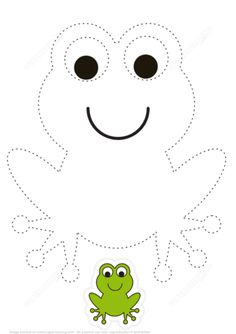 Protáhni si svoje tělo, trošku skákat by to chtělo.ŽábaŽába chodit neumí,		- 4 celé poskoky,žába jenom skáče.Vrabec žábu naučí		- ruce na ramena, 4 poskoky snožmolétat jako ptáče.Žába mluvit neumí,		- opakovánížába jenom kuňká.Kdo si s žábou rozumí,ten je taky kuňka.   Výborně a teď si vybarvi obrázek.   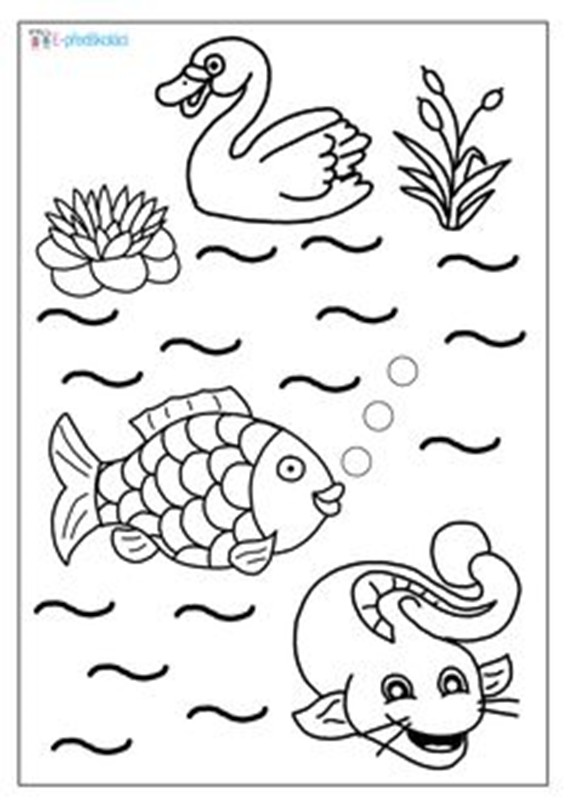 A teď si vybarvi jeden létající hmyz, který rád krouží nad vodní hladinou. Který to je? Napoví ti hádanka. „Podobá se letadélku, Vozí broučky na křidélku.Pozor, hrozí srážka –  letí krásná …………...“     (vážka)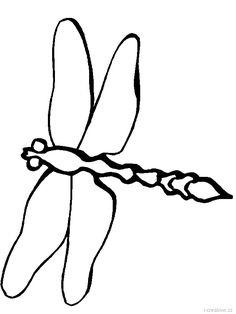 Malovaná pohádka: přečti společně s dospělákem, ty doplňuj podle obrázků. 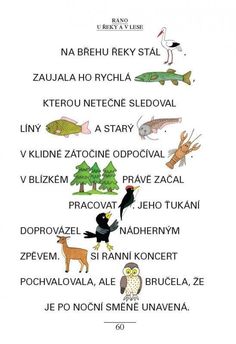 Výborně Naše žabička Evička si přivedla kamarádky a kamarády, najdi vždy dvě stejné žabky a spoj je čárou a potom každou dvojici vybarvi jinou barvou.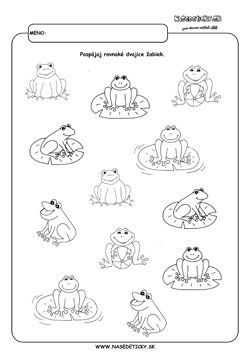 